PRUEBA DE matemáticaTabla de especificaciones - Capítulo N°9: “Multiplicar por 7, por 8 y por 9”Curso: 3° BásicoFecha: 09/08/2021Calificación:Puntaje Ideal: 33Puntaje Obtenido:Tabla de especificaciónTabla de especificaciónTabla de especificaciónEje temáticoHabilidad Indicadores de evaluaciónÍtemNÚMEROSY OPERACIONESUsar una tabla para multiplicarMultiplicar por 7 contando de 7 en 7Multiplicar por 8 contando de 8 en 8Multiplicar por 9 contando de 9 en 9Resolver problemas multiplicando Multiplicar en cualquier orden y con arreglos bidimensonalesIdentificar la propiedad asociativa y distributivaResolver ejercicios combinadosI – II – III – IV – V – VI – VII – VIII – IX – X - XIInstrucciones:Escribe tu nombre en el casillero indicado.Usa solo lápiz grafito para contestar la prueba.Lee muy bien cada pregunta antes de contestar. Si tienes alguna duda sobre cómo contestar, debe enviarla al correo electrónico: profesor.mate.carlospv@gmail.comLa evaluación tiene fecha de entrega el día miércoles 11 de agosto de 20211Complete la siguiente tabla. 	5 puntos2Cuente de 7 en 7 y complete.                   3 puntosHay _____________ grupos de 7. Hay _______ flores en total. Hay _____________ grupos de 7. Hay _______ flores en total. 3Cuente de 8 en 8 y complete.  1 puntoHay ________ grupos de 9. Hay ________ sapos en total. Hay ________ grupos de 9. Hay ________ sapos en total. 4Cuente de 9 en 9 y complete.  2 puntosHay ________ grupos de 9.Hay ________ sapos en total.Hay ________ grupos de 9.Hay ________ sapos en total.     9Identifique la propiedad de la multiplicación 2 puntosIdentifique la propiedad de la multiplicación 2 puntosResuelva el siguiente ejercicio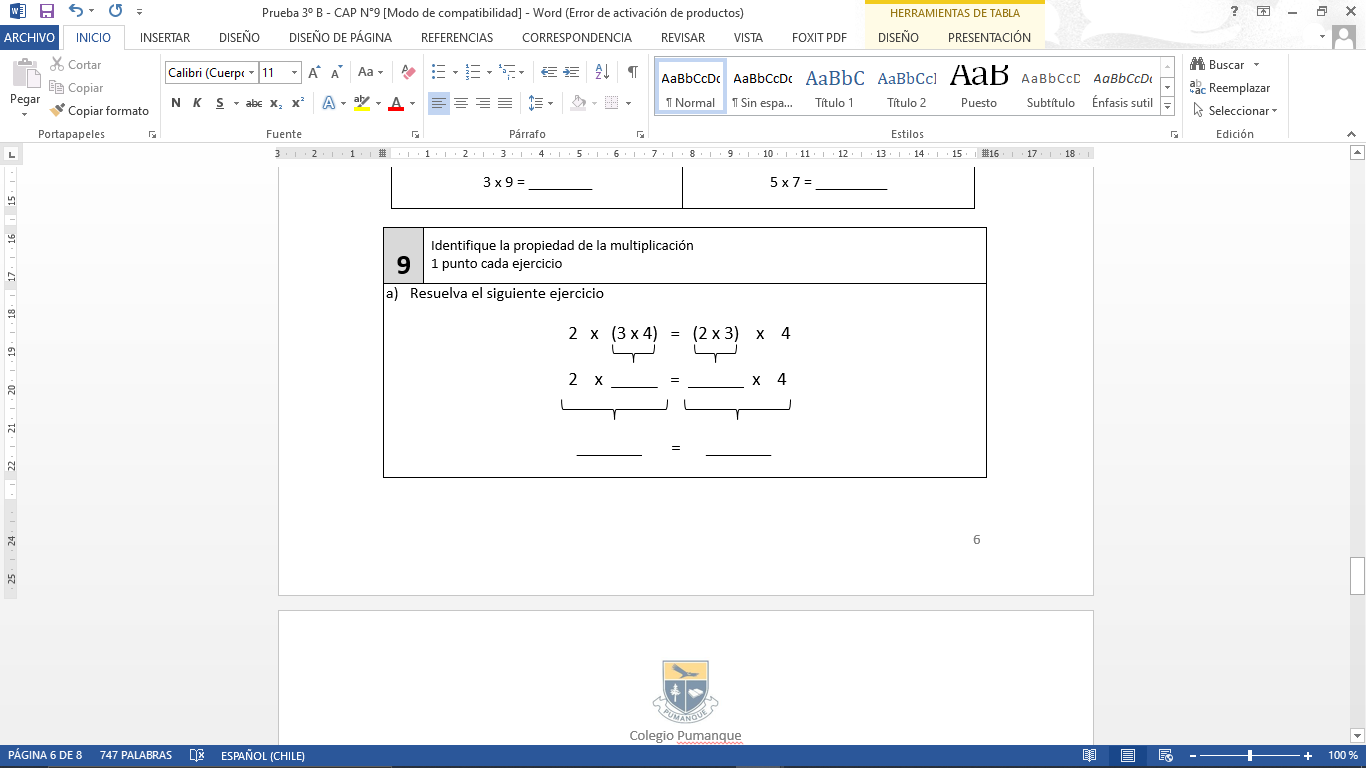 Resuelva el siguiente ejercicio¿Qué propiedad se aplicó para resolver el ejercicio? Encierra la respuesta correctaPropiedad Asociativa    Propiedad Conmutativa Propiedad Distributiva10Complete y resuelva. 3 puntos                          5  x  6          =  (5  x ____ )  +  ( 5  x ____ )                        _______       =      ______     +     _______                                                                  ________                          5  x  6          =  (5  x ____ )  +  ( 5  x ____ )                        _______       =      ______     +     _______                                                                  ________11Dibuje el paréntesis en la operación que debe resolver primero y luego resuelva.2 puntos80  +  5  x  4  =   80  +  5  x  4  =   Objetivo a evaluarPuntaje IdealPuntaje RealPorcentajeUsar una tabla para multiplicar5Multiplicar por 7 contando de 7 en 73Multiplicar por 8 contando de 8 en 81Multiplicar por 9 contando de 9 en 92Resolver problemas multiplicando por 8 3Resolver problemas multiplicando 5Multiplicar en cualquier orden2Multiplicar con arreglos bidimensonales4Identificar la propiedad asociativa3Aplicar la propiedad distributiva3Resolver ejercicios combinados2TOTAL33NOTA